Kodaňská 1441/46, 101 00 Praha 10 - VršoviceIČ 04767543 DIČ CZ04767543Zapsáno v obchodním rejstříku u Městského soudu v Praze, spisová značka A 77322ELOS Technologies s.r.o. Americká 525/23120 00 Praha 2 - Vinohrady DIČ: CZ28327691IČ:	28327691Objednáváme u Vás podle všeobecně platných ustanovení občanskéhozákoníku a za podmínek uvedených v této objednávce a jejích přílohách s dodací lhůtou:	14.11.2024Vaše číslo:	65326Adresa dodávky: Sklad ředitelství Praha Kodaňská 1441/46 101 00 Praha 10Pol.	Materiál Objedn.množOznačeníJednotka	Cena za jedn. bez DPH	Cena celk. bez DPH0001O 61852020043.931.955,00Licence a podporaJedn.výk.	1,00	3.931.955,00Na základě Rámcové dohody o poskytnutí služeb podpory č. 2022/220 NAKIT a Vaší nabídky ze dne 10.04.2023 u Vás objednáváme níže uvedené licence a podporu: RH00004 Red Hat Enterprise Linux Server, Standard (Physical or Virtual Nodes) - 105 ks v ceně 1,274,805 Kč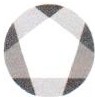 RH00002 Red Hat Enterprise Linux for Virtual Datacenters, Standard - 50 ks v ceně 1,899,050 KčRV0236407 Red Hat Virtualization (2-sockets), Standard - 50 ks v ceně 758,100 Kč Cena celkem: 3,931,955 KčPlnění bude realizováno v souladu s uvedenou smlouvou, způsobem tam upraveným a za tam stanovených obchodních podmínek.Termín plnění od 15.11. 2023 do 14.11.2024Celková hodnota CZK	3.931.955,00Kodaňská 1441/46, 101 00 Praha 10 - VršoviceIČ 04767543DIC CZ04767543Zapsáno v obchodním rejstříku u Městského soudu v Praze, spisová značka A 77322ELOS Technologies s.r.o. Americká 525/23120 00 Praha 2 - VinohradyČísloObjednávky/datum3610004646 / 09.10.2023Odvol.ke kontrak. 5700002718 Číslo smlouvy	2022/220 NAKITSplatnost faktury dle smlouvy je 30 dnů od doručení objednateli.Cenu uveďte na potvrzení objednávky. Číslo objednávky uveďte jako referenci na faktuře. Faktury zasílejte na korespondenční adresu: Národní agentura pro komunikační a informační technologie, s.p. skenovací centrum, Kodaňská 1441/46, 101 00 Praha 10 - Vršovice, nebo v elektronické formě na adresu: faktury@nakit.cz.V případě, že plnění dle této objednávky/smlouvy bude podléhat daňovému režimu podle§ 92e zákona č. 235/2004 Sb., o DPH v platném znění, Národní agentura pro komunikační a informační technologie, s.p. prohlašuje, že je plátcem daně z přidané hodnoty a že činnosti, které jsou předmětem této objednávky/smlouvy použije pro svou ekonomickou činnost.Vzhledem k povinnosti uveřejňovat veškeré smlouvy v hodnotě nad 50 tis. Kč bez DPH v Registru smluv vyplývající ze zákona č. 340/2015 Sb., Vás žádáme o potvrzení objednávky, a to nejlépe zasláním skenu objednávky podepsané za Vaši stranu osobou k tomu oprávněnou tak, aby bylo prokazatelné uzavření smluvního vztahu. Uveřejnění v souladu se zákonem zajistí odběratel - Národní agentura pro komunikační a informační technologie, s.p.......................................Purkrábek JanDigitálně podepsal Purkrábek Jan Datum: 2023.l 0.1910:49:11 +02'00'Podpis dodavatele:	Podpis odběratele: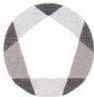 